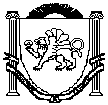 Республика КрымБелогорский районЗуйский сельский совет10-я сессия II-го созыва17 июня 2020 года										№ 43 РЕШЕНИЕО внесении изменений в решение 10 сессии Зуйскогосельского совета 1-го созыва от 17.03.2015 г. № 83 «Об утверждении Положения об организации и проведении публичных слушаний по вопросам градостроительной деятельности в муниципальном образовании Зуйского сельского поселения»В соответствие с Федеральным законом от 27.12.2019 года № 472-ФЗ» О внесении изменений в Градостроительный кодекс Российской Федерации и отдельные законодательные акты Российской Федерации», руководствуясь Федеральным законом от 6 октября 2003 года № 131-ФЗ «Об общих принципах организации местного самоуправления в Российской Федерации», Законом Республики Крым от 21.08.2014 № 54-ЗРК «Об основах местного самоуправления в Республике Крым», Уставом муниципального образования Зуйское сельское поселение Белогорского района Республики Крым Зуйский сельский совет РЕШИЛ:1. Внести изменения в решение 10 сессии 1-го созыва Зуйского сельского совета от 17.03.2015 г. № 83 «Об утверждении Положения об организации и проведении публичных слушаний по вопросам градостроительной деятельности в муниципальном образовании Зуйского сельского поселения»1.1. п.3.5.4 части 3 изложить в новой редакции:«3.5.4. На Комиссию по подготовке проекта Правил землепользования и застройки возлагается обязанность, состоящая в обеспечении опубликования информационного сообщения о проведении публичных слушаний, а также направлении извещения о проведении публичных слушаний по вопросам предоставления разрешения на условно разрешенный вид использования, предоставления разрешения на отклонение от предельных параметров разрешенного строительства, реконструкции объекта капитального строительства правообладателям земельных участков, имеющих общие границы с земельным участком, применительно к которому запрашивается данное разрешение, правообладателям объектов капитального строительства, расположенных на земельных участках, имеющих общие границы с земельным участком, применительно к которому запрашивается данное разрешение, и правообладателям помещений, являющихся частью объекта капитального строительства, применительно к которому запрашивается данное разрешение. При этом данные извещения необходимо направить не позднее чем через семь дней со дня поступления заявления заинтересованного лица о предоставлении разрешения на условно разрешенный вид использования, предоставлении разрешения на отклонение от предельных параметров разрешенного строительства, реконструкции объектов капитального строительства»2. Настоящее решение подлежит официальному опубликованию (обнародованию) на официальной странице муниципального образования Зуйское сельское поселение Белогорского района на портале Правительства Республики Крым rk.gov.ru в разделе «Белогорский район. Муниципальные образования района. Зуйское сельское поселение», и на информационном стенде в здании администрации Зуйского сельского совета по адресу: пгт Зуя, ул.Шоссейная, 64.Председатель Зуйского сельского совета – Глава администрации Зуйского сельского поселения				А.А.Лахин